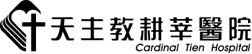 研究統計諮詢服務申請表                                                       送件日期:          申請人簽名:__________ 日期:__________BFA32B61                                             統計諮詢服務申請辦法/醫學研究中心申請人個人資訊申請人個人資訊申請人個人資訊申請人個人資訊申請人個人資訊申請人個人資訊申請人個人資訊申請人姓名職稱單位/科別院區別□新店院區      □安康院區   □新店院區      □安康院區   □新店院區      □安康院區   □新店院區      □安康院區   □新店院區      □安康院區   □新店院區      □安康院區   身分類別□醫師 □醫事人員 □護理人員 □行政 □其他 ____________□醫師 □醫事人員 □護理人員 □行政 □其他 ____________□醫師 □醫事人員 □護理人員 □行政 □其他 ____________□醫師 □醫事人員 □護理人員 □行政 □其他 ____________□醫師 □醫事人員 □護理人員 □行政 □其他 ____________□醫師 □醫事人員 □護理人員 □行政 □其他 ____________聯絡電話電子信箱諮詢需求與內容摘要諮詢需求與內容摘要諮詢需求與內容摘要諮詢需求與內容摘要諮詢需求與內容摘要諮詢需求與內容摘要諮詢需求與內容摘要諮詢項目(可複選)□研究設計                    □計劃書撰寫/樣本估計□統計軟體使用與操作 __________ (請註明統計軟體，如:SAS、STATA、SPSS…等)□統計方法                    □學術期刊投稿與發表          □其他 ________________________________________________________□研究設計                    □計劃書撰寫/樣本估計□統計軟體使用與操作 __________ (請註明統計軟體，如:SAS、STATA、SPSS…等)□統計方法                    □學術期刊投稿與發表          □其他 ________________________________________________________□研究設計                    □計劃書撰寫/樣本估計□統計軟體使用與操作 __________ (請註明統計軟體，如:SAS、STATA、SPSS…等)□統計方法                    □學術期刊投稿與發表          □其他 ________________________________________________________□研究設計                    □計劃書撰寫/樣本估計□統計軟體使用與操作 __________ (請註明統計軟體，如:SAS、STATA、SPSS…等)□統計方法                    □學術期刊投稿與發表          □其他 ________________________________________________________□研究設計                    □計劃書撰寫/樣本估計□統計軟體使用與操作 __________ (請註明統計軟體，如:SAS、STATA、SPSS…等)□統計方法                    □學術期刊投稿與發表          □其他 ________________________________________________________□研究設計                    □計劃書撰寫/樣本估計□統計軟體使用與操作 __________ (請註明統計軟體，如:SAS、STATA、SPSS…等)□統計方法                    □學術期刊投稿與發表          □其他 ________________________________________________________諮詢內容摘要諮詢/分析用途□投稿期刊                   □成果報告□學位論文                   □其他 ___________________□投稿期刊                   □成果報告□學位論文                   □其他 ___________________□投稿期刊                   □成果報告□學位論文                   □其他 ___________________□投稿期刊                   □成果報告□學位論文                   □其他 ___________________□投稿期刊                   □成果報告□學位論文                   □其他 ___________________□投稿期刊                   □成果報告□學位論文                   □其他 ___________________是否為補助計畫□科技部                     □院內計畫□無                         □其他 ___________________□科技部                     □院內計畫□無                         □其他 ___________________□科技部                     □院內計畫□無                         □其他 ___________________□科技部                     □院內計畫□無                         □其他 ___________________□科技部                     □院內計畫□無                         □其他 ___________________□科技部                     □院內計畫□無                         □其他 ___________________計畫編號計畫名稱預約諮詢時間預約諮詢時間預約諮詢時間預約諮詢時間預約諮詢時間預約諮詢時間預約諮詢時間預約日期□ (二) AM09:00-12:00 (新店院區)   □ (五) AM09:00-12:00 (安康院區)□ 其他時段 ___________________□ (二) AM09:00-12:00 (新店院區)   □ (五) AM09:00-12:00 (安康院區)□ 其他時段 ___________________□ (二) AM09:00-12:00 (新店院區)   □ (五) AM09:00-12:00 (安康院區)□ 其他時段 ___________________□ (二) AM09:00-12:00 (新店院區)   □ (五) AM09:00-12:00 (安康院區)□ 其他時段 ___________________□ (二) AM09:00-12:00 (新店院區)   □ (五) AM09:00-12:00 (安康院區)□ 其他時段 ___________________□ (二) AM09:00-12:00 (新店院區)   □ (五) AM09:00-12:00 (安康院區)□ 其他時段 ___________________諮詢時間   月    日     時   月    日     時   月    日     時   月    日     時   月    日     時     月    日    時 (請填三個時段)諮詢案件編號: 承辦人員:中心行政作業欄位，請勿填寫